Datum laatste revisie: 23 mei 2015Nringidskaartop blz med.bank/postbak-kersupermarktrest/caféslaapgelegenheidkmvanGR5GPS53522-/1225/5SCHIRMECK (zie hier) (click here)var5452--/----/1STRUTHOF05552--/----/--05652--/----/-CHAMP DU MESSIN  -  abri (schuilhut)05752/54--/----/-COL DE LA KATZMATT052/54--/----/-ROCHER DE RATHSAMHAUSEN  -  abri + bron05854--/----/-AANSLUITING GR5-GR53105954--/----/-COL DU CHAMP DE FEU  -  abri16054??/?1*)1?/6*) Brood in supermarktLE HOHWALDCamping Municipal 'Herrenhaus', 28 rue du Herrenhaus,      67140 Le Hohwald, T: 03 88 08 30 90Camping Louisenthal, 15 rue Louisenthal, T: 03 88 08 33 41Chalet des Amis de la Nature, La Chaume des Veaux, T: 03 88 77 01 32Chalet ACAM Les Monts, 25 chemin Zündelhütte, T: 03 88 34 70 23Chambres d'hôtes/Gîte EHMS Jutta, 17 rue du Louisenthal, T: 03 88 08 30 94Chambres d'hôtes HAZEMANN Gérard, 28 rue Principale, T: 03 88 08 30 17Chambres d'hôtes HAZEMANN Suzanne, 15 rue du Wittertalhof, T: 03 88 08 31 24Chambres d'hôtes La Forestière, 10a chemin du Eck, T: 03 88 08 31 08Chambres d'hôtes L'Instant, 39 chemin du Eck, T: 03 88 08 35 95, W: click hereChambres d'hôtes ROMAIN, Fernand Lilsbach, T: 03 88 08 31 74Gîte communal 7, rue Sainte Odile, T: 03 88 08 30 90Gîte DUPERTUIS Marguerite, 3 rue de la Mairie, T: 03 88 08 30 86Gîte EHRHART André, 3 route du Kreuzweg, T: 03 88 75 56 50Gîte HAZEMANN Elisabeth, 8 rue Principale, T: 03 88 08 33 34Gîte WACH Marta, 4 rue du Wittertalhof, T: 03 88 75 56 50Hôtel Restaurant 'Clos Ermitage', 34 rue du Wittertalhof, T: 03 88 08 31 31Hôtel Restaurant 'La Petite Auberge', 6 rue Principale, T: 03 88 08 33 05Hôtel Restaurant 'Le Grand Hôtel', 12 rue Principale, T: 03 88 08 36 00Hôtel Restaurant 'Marchal', 12 rue du Wittertalhof, T: 03 88 08 31 04Hôtel Restaurant 'Pension Beau Regard', 37 rue du Eck, T: 03 88 08 30 49Hôtel Restaurant 'Villa Mathis', Col du Kreuzweg, T: 03 90 57 27 000--/---1/1MAISON FORESTIÈRE WELSCHBRUCH6154/56--/----/--6254/56--/----/--6354/56--/---1/1MONT-SAINTE-ODILE:   (17-10-2012 toegevoegd door Joost van Os)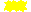 Pélerinage et meditation au Mont Sainte-Odile,67530 OttrottT: 03.88.95.80.53 W: http://www.mont-sainte-odile.com/article.php?id_article=329GPS: 48 26 15.15N, 7 24 11.39E0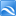 54/56--/----/-MAENNELSTEIN (berg)6456--/----/-CHÂTEAU DU LANDSBERG (ruine)565-/1515/9BARR:Camping les reflets du mont Sainte-Odile 137, rue de la Vallée67140 BarrT: 03 88 08 02 38565-/1515/9Camping Association Saint-Martin 1 rue ecoleT: 03 88 08 00 45565-/1515/9Chambres d'Hôtes Rita MOREL 37, rue de l'AltenbergT: 03 88 08 22 58565-/1515/9Chambres d'Hôtes Jean-Louis BACHERT 35, rue du Docteur SultzerT: 03 88 08 95 89565-/1515/9Chambres d'Hôtes Annie GUNTHER 25, avenue des VosgesT: 03 88 08 14 56565-/1515/9Chambres d'Hôtes Suzanne CHADEAU 9bis, rue du Général VandenbergT: 03 88 08 54 75565-/1515/9Chambres d'Hôtes Gérard BALL 39, chemin de l'AltenbergT: 03 88 08 10 20565-/1515/9Hôtel-Restaurant Le Brochet Catherine SCHMITTER 9, place de l'Hôtel de VilleT: 03 88 08 92 42565-/1515/9Hôtel-Restaurant Domaine Saint Ulrich Ralf KÖNTGES 113, rue de laValléeT: 03 88 08 52 22565-/1515/9Hôtel-Restaurant Château d'Andlau    René WEISGERBER 113, vallée Saint UlrichT: 03 88 08 96 78565-/1515/9Hôtel Le Manoir Ralf KÖNTGES 11, rue Saint MarcT: 03 88 08 03 40565-/1515/9Hôtel Maison Rouge (niet goedkoop)1 avenue du Docteur Marcel KriegT: 03 88 08 90 40 E: maisonrouge@wanadoo.fr  W: http://www.maison-rouge-barr.com 56--/--13/1MITTELBERGHEIMChambres d'hôtes La Tulipe René DOLDER 15, rue du Holzweg67140 Mittelbergheim T: 03 88 08 15 230,3 west56--/--13/1Chambres d'hôtes Edith STROESSER 16 rue du HolzwegT: 03 88 08 04 040,3 west56--/--13/1Chambres d'hôtes Andrée RIEFFEL 11, rue PrincipaleT: 03 88 08 95 480,4 oost56--/--13/1Chambres d'hôtes Denise BRANDNER 51, rue PrincipaleT: 03 88 08 01 890,7 oost56--/--13/1Chambres d'hôtes Christian DOLDER 4, rue NeuveT: 03 88 08 96 080,2 oost56--/--13/1Hôtel-Restaurant Winstub Gilg (niet goedkoop)1, Rue RotlandT: 03 88 08 91 37E: info@hotel-gilg.comW: http://www.hotel-gilg.com/ 0563-/12-9/-ANDLAUChambres d'hôtes André DURRMANN 11, rue des Forgerons67140 AndlauT: 03 88 08 26 42563-/12-9/-Gite d'Etappe Daniele Fournial, (gemeld door Eddy en Petra Hoffman)15 rue du Maréchal Joffre (richting Hohwald, 400 meter na de kerk)E: daniele.fournial@wanadoo.fr 563-/12-9/-Chambres d'hôtes Gilbert FABER 34, rue du BailliageT: 03 88 82 03 31563-/12-9/-Chambres d'hôtes Ralph HAYES 2, cour de l'AbbayeT: 03 88 08 49 98563-/12-9/-Chambres d'hôtes Gérard WOHLEBER 14a, rue du Maréchal FochT: 03 88 08 93 36563-/12-9/-Zinck Hôtel Catherine ZINCK 13a, rue de la MarneT: 03 88 08 27 30563-/12-9/-Hôtel Le Kastelberg Famille WACH 10, rue du Général KoenigT: 03 88 08 97 83563-/12-9/-Chambres d'hôtes Au Canon        "wij vonden haar weinig gastvrij"Colette NICOLAS 2, rue des RempartsT: 03 88 08 95 086556/60--/----/-Refuge du Gruckert Ass. 'Les Amis de la Nature' GR5 - 67140 ReichsfeldT: 03 88 33 44 31 (reserveringen)T: 03 88 85 58 43E: utan-gruckert@wanadoo.frW: klik hier/hereGPS: 48.3752806506432 , 7.37408995628357Kamperen ook mogelijk.50m6556/60--/----/-GRUCKERT  -  abri06660--/----/-COL DE L'UNGERSBERG06760--/-1-1/-SAINT-PIERRE-BOISCamping à la ferme Heidi Meyer alias St Gilles58, Rue Principale,T: 03 88 85 67 26E: meyer.cha@wanadoo.frW: http://st-gilles.alsace24.net/Coordinaten: 48 19 36.09N, 7 21 38.87EOpen: 1/4 - 31/103.5*)*) neem D253 > D424 naar het westen6860--/----/--06960--/----/-RUINE DU BERNSTEIN0--/----/-RUINE DE L'ORTERNBOURG07060/62--/---1/-Auberge de la Huehnelmuehle  GESLOTEN (volgens opgave Niek van der Poel)HuehnelmuehleT: 03 88 92 06 04 011/1111/1SCHERWILLERCamping Palmer,11, Rue de Faviers,67750 ScherwillerT: 03 88 92 94 57E: campingpalmer@yahoo.frW: www.campingpalmer.frCoordinaten: 48 17 20.87N, 7 25 6.21EOpen: 1/5 - 30/91623-/1315/9CHÂTENOISGite d’etape CCA,   (gemeld door Eddy en Petra Hoffman)4 rue Saint Georges (voor/naast de kerk)  E: contact@cca-chatenois.frT: 03 88 92 26 20   W: http://cca-chatenois.fr/Een soort jeugdherberg,goed en goedkoop (20 euro)0623-/1315/9Chambres d'hôtes Robert LEDERLE 2, rue OrtenbourgT: 03 88 82 06 640623-/1315/9Chambres d'hôtes Joseph CONRATH 5, rue VéroniqueT: 03 88 82 05 710623-/1315/9Chambres d'hôtes Christian RUFFENACH 16, rue ClémenceauT: 03 88 82 26 030623-/1315/9Chambres d'hôtes René CONRATH 23, rue de la Première ArméeT: 03 88 82 05 130623-/1315/9Chambres d'hôtes Jean FRAERING 27, rue de LorraineT: 03 88 82 02 900,2 oost623-/1315/9Chambres d'hôtes Mariette BEYER 9, rue du TirT: 03 88 82 03 580623-/1315/9Hôtel-Restaurant Beysang 36, rue du Maréchal FochT: 03 88 58 38 580623-/1315/9Hôtel-Restaurant Dontenville   94, route du Maréchal FochT: 03 88 92 02 540623-/1315/9Hôtel Herrbach place de la MairieT: 03 88 82 03 69062--/---1/-MAISON FORESTIÈRE DE WICKNB - Op de parkeerplaats van het apenpark is een een uitspanning waar je drankjes, sandwiches en snacks kunt krijgen.07162/64--/---1/-CHÂTEAU DU HAUT-KOENIGSBOURGNB - Bij het kasteel is een uitspanning waar je drankjes, sandwiches en snacks kunt krijgen.07262/64--/----/-COL DU SCHAENTZEL  -  abri064--/--15/5Auberge la Meunière 30 , rue Ste Anne68590 Thannenkirch T: 03 89 73 10 47 E: info@aubergelameuniere.comW: http://www.aubergelameuniere.com/en/index.phpGemeld: mooi, (te) lux, goed, lekker prijzig 064--/--15/5Chambres d'hôtes villa de séjour La SapinièreGeneviève et Jean-Marie Stoeckel21 route du Haut-Koenigsbourg68590 ThannenkirchT: 03 89 73 13 13 E: infos@villalasapiniere.comW: klik hier/here064--/--15/5Le Clos de la Cerisaie    Odile Olah-Stahl10 Rue du Haut Koenigsbourg68590 ThannenkirchT: 03 89 73 13 12 / 06 14 38 67 64 W: http://www.chambresdhotes.org/Detailed/2085.html 64--/--15/5Touring Hôtel Thannenkirch 43, route du Haut-Koenigsbourg 68590 Thannenkirch T: 03 89 73 10 01E: touringhotel@free.frW: http://www.touringhotel.com/ 07364/66--/----/--7464/665-/1559/5RIBEAUVILLE 68150ATTENTIE: HET STATION RIBEAUVILLE LA GARE IS OPGEHEVEN/CLOSEDCAMPINGCamping Pierre de Coubertin, 23 rue de Landau, T: 03 89 73 66 71, E: camping.ribeauville@wanadoo.fr , W: klik/click hier/here  (2 km oost, aan de andere kant van de stad)Camping Les 3 Châteaux, route de Sainte Marie aux Mines (D416), T: 03 89 73 20 00, E: mairie.ribeauville@wanadoo.fr, W: klik/click hier/here (aan de goede kant van de stad, maar onderaan de berg) Geopend van 29 juni tot 2 september. CHAMBRES D'HÔTESGermaine HORNY, 10, rue de la Synagogue, T: 03 89 73 81 51Mme WURTZ, 2, rue de Landau, T: 03 89 73 61 83Maria WEHRLE, 9, Grand' Rue de l'Eglise, T: 03 89 73 64 54Marthe SCHMIDT, 13, rue du Vignoble, T: 03 89 73 63 64Earl Domaine Jean Sipp, 60, rue de la Fraternité, T: 03 89 73 60 62, W:                                                              http://www.chambresdhotes.org/Detailed/1795.html  (nogal duur)Michèle RIEFFEL-MEYER, 4, rue Salzmann, T: 03 89 73 82 78Famille MULLER, 2, route de Sainte Marie aux Mines, T: 03 89 73 82 22Bernard GRAFF, 4, route de Sainte Marie aux Mines, T: 03 89 73 65 12Pierre GULLY-BINA, 7, rue de la Streng, T: 03 89 73 77 02Yvan MAUGER, 1, Grand' Rue, T: 03 89 73 88 22François MATHIS, 126, Grand' Rue, T: 03 89 73 74 28Louise BISCHOFF, 10a, route de Colmar, T: 03 89 73 68 10Guy BOLLINGER, 24, route de Bergheim, T: 03 89 73 68 99Éliane GANGLOFF, 51, rue du 3 Décembre, T: 03 89 73 64 58HOTEL-RESTAURANTAu Lion, 6 place de la Sinne, T: 03 89 73 67 69,    E: hotel.restaurant.au.lion@wanadoo.fr , W: www.au-lion.com/  (gunstige prijs)Les Trois Châteaux, 2, route de Sainte Marie aux Mines, T: 03 89 73 82 22      Gemeld: goedLa Pépinière, 40, route de Sainte Marie aux Mines, T: 03 89 73 64 14Du Mouton, 5, place de la Sinne, T: 03 89 73 60 11Au Lion, 6, place de la Sinne, T: 03 89 73 67 69Au Cheval Blanc, 122, Grand 'Rue, T: 03 89 73 61 38l'Ami Fritz, 1, place de l'Ancien Hôpital, T: 03 89 73 68 11HOTELLes Vosges, 2, Grand 'Rue, T: 03 89 73 61 39, W: www.vosges-hotel.com/  La Tour, 1, rue de la Mairie, T: 03 89 73 72 73, W: www.hotel-la-tour.com/7566--/----/--066--/----/-ROCHER DU KOENIGSSTUHL0111/-FRELAND (alternatief voor Aubure)Camping Les verts bois (bij Thais restaurant La cabane Thai),3 Rue de la Fonderie, 68240 FrélandT: 03 89 47 57 2557666/70--/1--3/1Camping Municipal La Ménère,    Camping is gesloten/closedRue du Kalblin, 68150 Aubure  T: 03 89 73 92 99 ???07666/70--/1--3/1Chambres d'hotes Les Brimbelles9 route Ste Marie aux Mines68150 AubureT: 03 89 73 91 0407666/70--/1--3/1Chambres d'hôtes Les Sorbiers 2 Route de Sainte Marie aux Mines68150 AubureT: 03 89 73 90 377666/70--/1--3/1Chambres d'hotes BARADEL Louis,5 rte Ste Marie aux Mines, 68150 AubureT: 03 89 73 90 70 7666/70--/1--3/1Chambres d'hotes Bernard OUDIN8 route de Sainte-Marie-aux-Minesferme Lossow68150 AubureT: 03 89 73 92 347666/70--/1--3/1Gîte Aubépine,  5 rte Ribeauvillé, 68150 AubureT: 03 89 73 94 42 7666/70--/1--3/1Centre Permanent Culture et Environnement La RenardièreChemin de la Renardière 568150 AubureT: 03 89 73 90 127770--/----/-PIERRE DES TROIS-BANS  -  abri07870--/----/-AANSLUITING GR5-GR5320--/----/-GRAND BRÉZOUARD07970--/----/-COL  -  abri070--/---1/-COL DES BAGENELLES (aansluiting GR5-GR531)  -  abriDe refuge van de club Vosgien is de maanden juli en augustus alle dagen geopend. Drankjes verkrijgbaar. Overnachten:  13 euro pp per nacht, inclusief een aantal consumpties. In de keuken mag je je eigen eten klaarmaken. Restaurant in de ferme -auberge op 600 meter.08070/72?1/-11*)*) bij de slager1/-Chambres d'hôtes + Camping Les Myrtilles       10, chemin de la Petite Montagne68650 Le Bonhomme T: 03 89 47 57 50 E: lesmyrtilles68@aol.comW: http://lesmyrtilles.ifrance.com/Gemeld: goed 08070/72?1/-11*)*) bij de slager1/-Hôtel de la PosteRue Du 3ème Spahi68650 Le BonhommeT: 03 89 47 51 10E: contacthp@hotel-la-poste.com  W: http://www.hotel-la-poste.com/index.php 08170/72--/----/-Hôtel Résidences de l'Étang du Devin105 , Étang du Devin 68650 Lapoutroie/Le BonhommeT: 03 89 47 20 29E: info@etangdevin.comW: http://www.eutopic.lautre.net/etangdevin/ 08272--/----/-CARREFOUR DUCHESNE - kruising met de GR532072--/---1/-Refuge de la Tinfronce (let op: beperkt open))  Gesloten/closedStation du lac Blanc68370 OrbeyT: 03 89 71 58 26E: refuge.tinfronce@orange.fr W: http://la-tinfronce.ifrance.com/08372--/---1/-COL DU CALVAIRE DU LAC BLANC - kruising met de GR531 en GR532 - grote parkeerplaatsAuberge des CrêtesCol du Calvaire68650 Le Bonhomme T: 03 89 71 31 31W: klik hier/here0,1 oost8372--/---1/-Auberge Restaurant Lac BlancStation du Lac BlancT: 03 89 71 21 97W: http://www.baladapied.com/Balades/FERMAUBERGES/Lac%20Blanc%20Auberge.htm 0,48372--/---1/-Refuge Le Blancrupt344  Lac Blanc68370  OrbeyT: 03 89 71 27 11E: info@blancrupt.comW: http://www.blancrupt.com/ Gemeld: goed0,68372--/---1/-Auberge Le Mille Metres344 lieu dit Lac Blanc68370 OrbeyT: 03 89 71 21 89 W: klik hier/here1,5  ZO- hoek Lac Blanc8372--/---1/-Hôtel Résidence Les Terrasses du Lac Blanc348 lieu dit Lac Blanc68370 OrbeyT: 03 89 86 50 00 E: les-terrasses-du-lac-blanc@wanadoo.frW: www.les-terrasses-du-lac-blanc.com  1,5  ZO- hoek Lac Blanc8472/74--/---1/-Auberge du Gazon de FaingÉtienne et Ida SchaffauserLe Valtin88400 GerardmerT: 03 89 71 20 38W: klik hier/here1  west74--/----/-Refuge Isabelle GérardLes Hautes Chaumestussen Tanet en Haut FourneauW: klik hier/here08574--/----/-Hôtel Restaurant Le Chalet (volgens Niek van der Poel 's zondags gesloten/closed on Sunday)Col de la Schlucht68140 StosswihrT: 03 89 77 04 06W: klik hier/here08574--/----/-Hôtel Le Tétras    GESLOTEN/CLOSED (opgave door Niek van der Poel)2 Col de la Schlucht88230 Le ValtinT : 03 29 63 11 378574--/----/-Chalet Hôtel Le Collet  (nogal aan de prijs/rather expensive) (tip van Niek van der Poel)Col De La Schlucht88400 Xonrupt-LongemerT: 03 2960 09 57E: info@chalethotel-lecollet.com  W: http://www.chalethotel-lecollet.com/ 74--/--1*-/-Ferme-Auberge des Trois FoursT: 03 89 77 31 14W: klik hier/here of hier/hereGemeld: heel goed en niet duur0,3 ZO74--/--1*-/-Refuge Gîte d'Etappe des Trois FoursT: 03 89 77 32 59 W: klik hier/hereW: http://www.montagnesdelaterre.com/troisfours.html 0,3 ZO8674/76--/----/-Hôtel Restaurant du Sommet du Hohneck1, Route des CrêtesLa Bresse88400 GerardmerT: 03 29 63 11 47W: klik hier/here8674/76--/----/-Auberge Au Pied du HohneckRoute des CretesLa Bresse88400 GerardmerT: 03 29 63 11 50W: http://www.le-pied-du-hohneck.com/ 1,2oost, 1000mdebergaf8774/76--/----/-COL DU SCHAEFERTHALFerme-Auberge du SchiessrothGashney68380 Muhlbach sur MunsterT: 03 89 77 63 63W: http://baladapied.com/Balades/FERMAUBERGES/Schiessroth.htm* Voor de steile afdaling naar het Lac du Schiessrothried rechtdoor. De volgende ochtend vanaf de auberge doorlopen via de GR531 om de berg aan de rechterkant tot aan punt '88' aan het Lac du Schiessrothried.~ 0,5*8874/76--/----/-LAC DU SCHIESSROTHRIEDChalet Refuge de la Société Touristique les Vosges Trotters de ColmarDe GR5 kruist de GR531 hier08976--/----/-LAC DU FISCHBOEDLE09076/78--/----/-VALLÉE DE LA WORMSA091762-/1113/1Auberge et chalets de la Wormsa72 Rue de l'Altenhof 68380 MetzeralT: 03 89 77 72 90E: info@alsace-chalets.frW: http://alsace-chalets.fr/ 2oostvoorinhet dorp9276/78--/-111/1Camping Municipal Langenwasen Chemin camping68380 Mittlach T: 03 89 77 63 77 W: http://www.mittlach.fr/camping/camping.html 3 zuid het dal in9378--/----/-COL DU HERRENBERGFerme Auberge HussRoute des Cretes68610 LautenbachT: 03 89 82 27 20Winteradres en tel. (midden oct. tot eind mei):M et Mme A. Schickel43, rue de l'Altenhof68380 MetzeralT: 03 89 77 70 98W: http://www.baladapied.com/Balades/FERMAUBERGES/Huss.htm 09378--/----/-Refuge du Ski Club de MulhouseAdres in Mulhouse:Ski Club MulhouseM. Gabriel GRIESINGER26 rue Salvator68100 MulhouseT: 03 89 45 74 32 078--/----/-COL DU HAHNENBRUNNENFerme-Auberge du HahnenbrunnenT: 03 89 77 68 99W: klik hier/here078--/----/-Refuge du Hahnenbrunnen T: 03 89 77 63 17 (refuge)  /  03 89 59 55 56 (reserveren)E: adrien.gontier@wanadoo.frW: http://monsite.wanadoo.fr/refugetcm/index.jhtml 09478/80--/----/-Chalet Saint Antoine du Ski Club Ranspach MarksteinRoute des Crêtes68610 MarksteinT: 03 89 38 96 35hele jaar geopend0ZO zijde9478/80--/----/-Auberge du Steinlebach68610 MarksteinT: 03 89 82 61 87 E: reserver@auberge-steinlebach.com W: http://www.auberge-steinlebach.com/ 0,3 noord9478/80--/----/-Hôtel Restaurant WolfRoute des Crêtes68610 MarksteinT: 03 89 82 64 36E: hotelwolf@aol.comW: http://www.hotelwolf.info/Gemeld: goed 0,3 noord9478/80--/----/-Chalet Le Treh,route de Marksteinlieu dit le Treh, 68470 FelleringT: 03.89.82.65.06W: http://www.amis-nature.org/article.php3?id_article=237 2.4 west9580--/----/-ROUTE DES CRÊTES (abri, aan de GR532, halverwege Moorfeld en Haag))180--/----/-Ferme Auberge le HaagCol du HaagGeishouse68760 Willer sur ThurT: 03 89 48 95 85E: jeanlouis.keller@laposte.netW: http://www.baladapied.com/Balades/FERMAUBERGES/Haag.htm 080--/---1/-LE GRAND BALLON09680--/----/-Chalet Hôtel du Grand Ballon 68760 Willer sur ThurT: 03 89 48 77 99E: hotelgrandballon@wanadoo.fr   / hotelgb@yahoo.fr  W: http://www.chalethotel-grandballon.com/   09680--/----/-Refuge du Ski Club Saint Louis René GirnyGrand BallonE: jeanlouis.keller@laposte.net080--/---1*/-*Ferme Auberge du Grand Ballon68760 Willer sur ThurT: 03 89 76 95 79W: klik hier080--/----/-COL DU FIRSTACKER9780/84--/---1*/-COL AMICAuberge La Sapinière (alleen/only restaurant) 15 Hameau Blanschen68760 Goldbach-AltenbachT: 03 89 38 94 66**Volg/follow de Route du Col Amic (D13bV1)Gemeld: geheel vernieuwd, géén slaapzaal meer zoals in de vertaling van het boekje nog staat aangegeven; heel goed, gezellig, lekker.0,8**84--/----/-CHÂTEAU DE FREUNDSTEINFerme-Auberge du FreundsteinRoute des Cretes68760 Willer sur ThurT: 03 89 82 31 63W: http://www.baladapied.com/Balades/FERMAUBERGES/Freundstein.htm 0,8(D431)84--/----/-COL DU SILBERLOCHAuberge-Brasserie du Silberloch68700 WattwillerT: 03 89 81 19 09W: http://www.baladapied.com/Balades/FERMAUBERGES/Silberloch.htm 09884--/----/-Chalet-Refuge du SihlbachSCC Ski Club CernayRoute forestière du Molkenrain68700 WattwillerT: 03 89 55 26 29  /  06 08 56 31 30W: http://www.baladapied.com/Balades/REFUGES/SC%20Cernay.htm* In volgorde van verschijnen / in order of appearance0*9884--/----/-Ferme-Auberge MolkenrainRoute forestière du Molkenrain68700 WattwillerT: 03 89 81 17 66W: http://www.baladapied.com/Balades/FERMAUBERGES/Molkenrain.htm 0*9884--/----/-Refuge Amis de la Nature ThannMolkenrain68700 WattwillerT: 03 89 37 32 52W: http://www.baladapied.com/Balades/REFUGES/AN%20Thann%20au%20Molkenrain.htm0*84--/----/-CAMP TURENNE09984/86--/----/-CHÂTEAU DE L'ENGELSBOURG010084/8654/1939/5THANNCamping Halte aux Campeurs de ThannAvenue du BlosenStade Municipal68800 Thann T: 03 89 37 96 20 E: contact@ot-thann.frW: klik/click hier/hereopen 1/7 - 31/121 zuid10084/8654/1939/5Gîte d'étape Cercle Saint-Thiébaut22 rue Kléber68800 Thann T: 03 89 37 59 60E: cercle-saint-thiebaut@orange.frW: klik hier010084/8654/1939/5Chambre d'hôtes 'Valérie'12 rue du Panorama68800 Thann T: 03 89 37 32 37 E: evelyne.haezebaert@orange.frW: klik hier1 zuid10084/8654/1939/5Hotel du Rangen, (gemeld door Eddy en Petra Hoffman)35-37 rue du Général de Gaulle,68800 ThannT: 03 89 37 47 33   E: contact@hoteldurangen.com       W: http://hoteldurangen.com/hotel.htmlGemeld: goed 10084/8654/1939/5Hôtel le France22, Général de Gaulle68800 ThannT: 03 89 37 02 93W: klik hier0,110084/8654/1939/5Hôtel la Cigogne35, Général de Gaulle68800 ThannT: 03 89 37 47 33E: mangelhotels@yahoo.frW: klik hier0,1510084/8654/1939/5Hôtel Moschneross42, rue du Général de Gaulle68800 ThannT: 03 89 37 00 86W: klik hier0,3710084/8654/1939/5Hôtel aux Sapins3, rue Jeanne d'Arc68800 ThannT: 03 89 37 10 96W: klik hier0,610084/8654/1939/5Hôtel au Floridor54, rue du Floridor68800 ThannT: 03 89 37 09 52E: hotel-floridor@wanadoo.frW: klik hier  /   http://www.hotel-floridor.com/* naar het hotel via Rue Kleber >> Rue du Steinby >> Rue du Floridor , de volgende dag via dit voetpad /* to the hotel via Rue Kleber >> Rue du Steinby >> Rue du Floridor , the next day via this footpath0,3* noord (voet-pad /foot-path)10184/86--/----/-COL DU STAUFEN (mis je als je bovenstaand voetpad neemt / you'll miss this in case you take above path)086--/----/-PLAN DIEBOLT-SCHERER  -  abri086--/----/-COL DU HUNDSRUECKENFerme-Auberge du Thanner HubelThanner Hubel68620 Bitschwiller-les-ThannT: 03 89 38 11 93 W: http://www.baladapied.com/Balades/FERMAUBERGES/Thannerhubel.htm* Langs de "Variante"0*86--/----/-Refuge Ski Club Vosgien Thann68800 Thanner Hubel T: 03 89 37 80 67E: scvt@thannski.comW: klik hier* Langs de "Variante"0*10286--/----/-LE HAUT DE BOURBACH10386/88--/----/-COL DU ROSSBERGFerme-Auberge du Rossberg* Volgens http://www.mpis-nice.be/20060428-0502/20060428-0502.htm  is deze ferme-auberge "niet bedoeld voor externe gasten"10386/88--/----/-Refuge du Ski Club Sportif de Mulhouse68690 MooschT: 03 89 38 90 11W: klik hier/here10486/88--/----/-ROCHER DITS VOGELSTEIN10586/88--/----/-Ferme-Auberge du Belacker68690 MooschT: 03 89 82 34 20W: http://www.baladapied.com/Balades/FERMAUBERGES/Belacker.htm(gemeld: is weer open en heeft overnachtingsmogelijkheid)10688--/----/-COL DES PERCHESHôtel-Restaurant Ferme Rouge GazonStation Été-Hiver88560 Saint Maurice sur MoselleT: 03 29 25 12 80W: klik hier/hereGoogle: 47 51'15.12"N  6 55'00.46"E 1 NWlangs GR53110788/92--/----/-COL DES CHARBONNIERSFerme-Auberge du Gresson-Moyen68290 OberbruckT: 03 89 82 00 21W: klik hier/here1 zuidoverbergrug10892/94--/----/-ABRI DE LA PETITE-CHAUME010992/947?/-BALLON D'ALSACENB Het is onduidelijk of naast onderstaande drie gelegenheden op de top van de Ballon d'Alsace nog andere overnachtingsmogelijkheden zijn. Jullie feedback hierover is welkom!010992/947?/-Auberge du Langenberg90200 Lepuix Gy - Ballon d'AlsaceT: 03 89 48 96 37010992/947?/-Hôtel du Saut de la Truite90200 Lepuix Gy - Ballon d'AlsaceT: 03 84 29 32 64010992/947?/-Grand Hôtel du Sommet90200 Lepuix Gy - Ballon d'Alsace    T: 03 84 29 30 60E: hoteldusommet@aol.com 011092/94--/----/-Ferme-Auberge du Ballon d'AlsaceGîtes de FranceChambres d’hôtes 90200 Lepuix Gy - Ballon d'Alsace T: 03 84 23 97 21W: klik hier/hereW: http://baladapied.com/Balades/FERMAUBERGES/Ballon%20alsace.htm011192/94--/----/-PLAIN DE LA GENTIANE - abri011294--/----/-FERME DU WISSGRUT (verlaten / abandoned) (gemeld: er wordt aan verbouwd, geen idee wat het gaat worden)011394--/----/-LE GROS HÊTRE094--/----/-Ferme Auberge du Mont Jean13 quartier du Mont Jean 90200 Lepuix-GyT: 03 84 27 13 951   west11494/965-/1352/5Camping le Paradis des Loups      Gesloten/closedRue André Maginot90200 GiromagnyT: 03 84 29 05 11011494/965-/1352/5Relais des Randonneurs Bij het binnenwandelen van Giromagny vanaf de Ballon d’Alsace staat een vermelding van het relais op een wandelroute aanduiding. (rood vierkantje met witte verticale balk)Je moet wel reserveren. In dit geval bij de Mairie: 03 84 27 14 18. Doordeweeks kun je daar ook de sleutel krijgen. Buiten kantoortijden neemt het Station Service (de Tabac winkel aan de Faubourg de Belfort) op 20 minuten lopen van het relais de honneurs waar.096--/----/1LACHAPELLE-SOUS-CHAUX0115961-/1-12/1Le Clos Fougeret,   (tip van Gijs en Anja Franken)3 Impasse Géron,90350 Évette-SalbertT: 06 83 41 26 35W: http://closfougeret.fr/ Gemeld: 55 euro voor 2p., eenvoudige kamer met eigen badkamer in een ruim huis, mooie rustige omgeving1,1west1169633/1323/5AFSPLITSING GR5-GR533 naar Valdoie > Belfort (gegevens links zijn voor Valdoie)2 oost96zie 115 - Evette-Salbertzie 115 - Evette-Salbertzie 115 - Evette-Salbertzie 115 - Evette-Salbertzie 115 - Evette-SalbertSALBERT (in tegenstelling tot het boekje: niets te vinden)011796/1002-/12-2/1FORT DU SALBERT - exit naar Cravanche (gegevens links zijn voor Cravanche)1 oost1002-/---1/1CHALONVILLARS0118100--/----/-MANDREVILLARS0100--/--1-/-ECHENANS-SOUS-MONT-VAUDOIS011910092/1529/9AANSLUITING GR5-PR naar Héricourt (gegevens links zijn voor Héricourt)4 west11910092/1529/9Hôtel Le Lion Rouge8, avenue Léon Jouhaux,  70400 HéricourtT: 03 84 46 18 89GPS: 47.576767, 6.76111W: http://federal-hotel.com/hotel_hotel-le-lion-rouge-hericourt_7617.htm 4 west11910092/1529/9Hôtel l'Aquarium8, rue de la 5ème D.B.70400 HéricourtT: 03 84 56 80 80W: http://www.hotel-aquarium.fr/ 4 west120100--/--11/1BRÉVILLIERS GR5-PR naar Héricourt (zie 119 voor gegevens van Héricourt)2 west121102--/----/--01221023-/111-/2Hôtel Des Vosges96, Rue Général-De-Gaulle90700 Châtenois-les-ForgesT: 03 84 29 40 2401021-/----/1NOMMAY0102--/---1/1BROGNARD01231022/1211/5FESCHES-LE-CHÂTEL (helaas geen slaapgelegenheid! / sorry, no accomodation!)) maar wél in ETUPES, volg de D61 tot over de l'Allan:0Hôtel Restaurant La Vieille Ferme, (tip van Karijn Dillmann)33 avenue du Général de Gaulle, 25460 ÉTUPEST: 03 81 32 21 75E: vieille.ferme.25460@orange.fr W: http://www.la-vieille-ferme.fr/ Gemeld: betaalbaar en eenvoudig motel2,5  ZW